Al Raby High School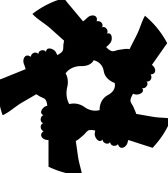 2012-2013 Course Planning Tool  Course Name ____Freshman Seminar_____________________________________________ Department ____Math/English/Elective__________              Teacher(s)  _____Jill Knopic________Unit#LengthEach unit is 5 weeksUnit NameEssential Questions & Enduring UnderstandingsCollege Readiness SkillCommon Core State Standards(See Mathematics and Literacy Content Frameworks for specific CCSS)Topics/Content Standards CoveredPerformance AssessmentReadings1Introduction to High School: An overview of the Freshman Year1. What does it mean to be a Raider?2. What year of high school is the most important? 3. How is high school different from middle school?Math- NCP leveled packetsEnglish skill – Subject Verb AgreementReading – MIAA 161: Identify a clear main idea or purpose of straightforward paragraphs in uncomplicated literary narratives.SCCRR 201: Identify relationships between main characters in uncomplicated literary narratives.MIAA 202: Understand the overall approach taken by an author or narrator (point of view, kinds of evidence used) in uncomplicated passagesSD 202: Make inferences about how details are used in passages.GAC 201: Draw simple generalizations and conclusions about people, ideas, and so on in uncomplicated passages.Big Ideas in Algebra- Foundations for Algebra Daily Writing – W.9-10.9Students must write daily and consistently during reading of short and extended texts to show evidence of their application of reading strategies such as predicting, visualizing, inferring, summarizing, questioning, and connectingFreshman Seminar Overview & Schedule School Rules/Expectations Graduation Requirements Binder Organization & Rubric Notebook Organization & Rubric Agenda Book Set up Mel-Con Writing Strategy Overview – 100 Words Every Freshman Should Know (3 words per week) Computer Skills: Email set up, attaching a file, email etiquetteTyping Lessons & Microsoft Word Overview Out of Classroom Experience: Garfield Park Conservatory MEL – Con paragraph (emailed): What I’m looking forward to this year Binder Check Agenda Book CheckCurrent Events Articles and Graphs Article- Freshman Year: The Make it or Break it Year 2Identity: Your Personal Profile1. Who are you?2. What’s important to you at this point in your life? 3. What did you value?Math – BOA leveled packetsEnglish skill – Sentence Structure Reading- MIAA 161SCCRR 201MIAA 202SD 202GAC 201Big Ideas in Algebra- Introduction to Functions and Their Rules Daily Writing – W.9-10.9Students must write daily and consistently during reading of short and extended texts to show evidence of their application of reading strategies such as predicting, visualizing, inferring, summarizing, questioning, and connectingColor Personality Types Cooperative Learning OverviewLiterature Circle OverviewPresidential Election OverviewBullying/CyberbullingCareer Choices Chapter 2Computer Skills: Typing Lessons & Microsoft Word (Free online tutorial: Sense- lang.org)Out of Classroom Experience: Richard M. Daley Library Behavioral Color Profile – 1 minute speechPresidential Candidates Profiles/Identities Current Events Articles and Graphs The Outsiders3Decision Making: How to Choose what’s best for you1. What’s best for you?  2. What is your decision-making style?  3. What are your options?  Math – XEI leveled packetsEnglish skill – Common incorrect/mixed up wordsReading- MIAA 161SCCRR 201MIAA 202SD 202GAC 201Big Ideas in Algebra- Linear Equations and Inequalities Daily Writing – W.9-10.9Students must write daily and consistently during reading of short and extended texts to show evidence of their application of reading strategies such as predicting, visualizing, inferring, summarizing, questioning, and connectingThe Role of Diet and ExerciseOptions for your future Continue with Lit Circles, Cooperative Learning Roles, and Mel-Con WritingCareer Choices Chapter 7 Computer Skills: Typing Lessons & Microsoft Word Out of Classroom Experience:  College Campus Trip Role Play/Scenario Debates Current Events Articles and Graphs The Other Wes Moore: One Name, Two Fates4Solving Problems & Avoiding Roadblocks: Skills for Successful Living 1. How can you take responsibility in a situation?2. How can you respectfully disagree and listen to others? 3. What’s your excuse? Math – XEI leveled packetsEnglish skill – CommasReading- MIAA 161SCCRR 201MIAA 202SD 202GAC 201Big Ideas in Algebra- Linear Equations and Inequalities Daily Writing – W.9-10.9Students must write daily and consistently during reading of short and extended texts to show evidence of their application of reading strategies such as predicting, visualizing, inferring, summarizing, questioning, and connectingYoga as a way to relax  & copeCareer Choices Chapter 8-9Computer Skills: Responding to Articles/Blogs onlineOut of Classroom Experience: DuSable Museum Article Comments and Responses (online) Current Events Articles and Graphs Warriors Don’t Cry5 Envisioning Your Future: How do you define success1. What is your vision for the future?2. How do you define success?  3. What role does education play in someone’s level of success?Math – GRE leveled packetsEnglish skill – Run-On Sentences Reading –MIAA 161SCCRR 201MIAA 202SD 202GAC 201Big Ideas in Algebra- Modeling with Linear Functions Daily Writing – W.9-10.9Students must write daily and consistently during reading of short and extended texts to show evidence of their application of reading strategies such as predicting, visualizing, inferring, summarizing, questioning, and connectingThe value of an education & where it can leadCareer Choices Chapter 1Computer Skills: Library research project on the value of an education*Citing Sources *3-5 pages in lengthOut of Classroom Experience: Trip to Goodman Theater “Definition of Success” Public Speaking/Expression Current Events Articles and Graphs Outliers – 10,000 hours Chapter 6Your Ideal Career: There’s more to consider than just the work1. What do you except from your job besides money?2. Which jobs are compatible with your work behavioral style? 3. What can you do today to prepare for this job?Math – MEA leveled packets English skill – Roots, prefixes & suffixesReading – MIAA 161SCCRR 201MIAA 202SD 202GAC 201Big Ideas in Algebra- Modeling with Linear Functions Daily Writing – W.9-10.9Students must write daily and consistently during reading of short and extended texts to show evidence of their application of reading strategies such as predicting, visualizing, inferring, summarizing, questioning, and connectingCareer Clusters OverviewCareer PanelCareer Choices Chapter 5-6Computer Skills: Introduction to “What’s Next IL “Microsoft PowerPoint Out of Classroom Experience: Job Shadowing of 2 careers Career Exploration PowerPoint Current Events Articles and Graphs Independent Novel of Choice7 What’s Next: Where do you go from here?1. What can you do today to prepare for your future job?2. How important are first impressions? 3.  What does it take to be successful?Math –PPF leveled packets English skill - CapitalizationsReading – MIAA 161SCCRR 201MIAA 202SD 202GAC 201Big Ideas in Algebra- Solving Systems of Equations and Inequalities Daily Writing – W.9-10.9Students must write daily and consistently during reading of short and extended texts to show evidence of their application of reading strategies such as predicting, visualizing, inferring, summarizing, questioning, and connectingSkills for the 21st Century Career Choices Chapter 12 Computer Skills: “What’s Next IL” portfolio ResumeOut of Classroom Experience: School Exchange -Resume -Job Application -Mock Job Interviews Current Events Articles and Graphs Peer Health Exchange 8 Activism: Our School’s Mission and Vision1. What is activism?2. Why does social justice matter? 3. What can you do?Math – PSD leveled packetsEnglish skill – Missing/Misplaced possessive apostrophesReading – MIAA 161SCCRR 201MIAA 202SD 202GAC 201Big Ideas in Algebra- Non-Linear Functions and Equations Daily Writing – W.9-10.9Students must write daily and consistently during reading of short and extended texts to show evidence of their application of reading strategies such as predicting, visualizing, inferring, summarizing, questioning, and connectingService Learning OverviewRole as a Global Citizen Computer Skills: Microsoft Excel Out of Classroom Experience: Freshmen Service Learning Project Designing a Survey, Data Collection and Analysis Current Events Articles and Graphs Peer Health Exchange 